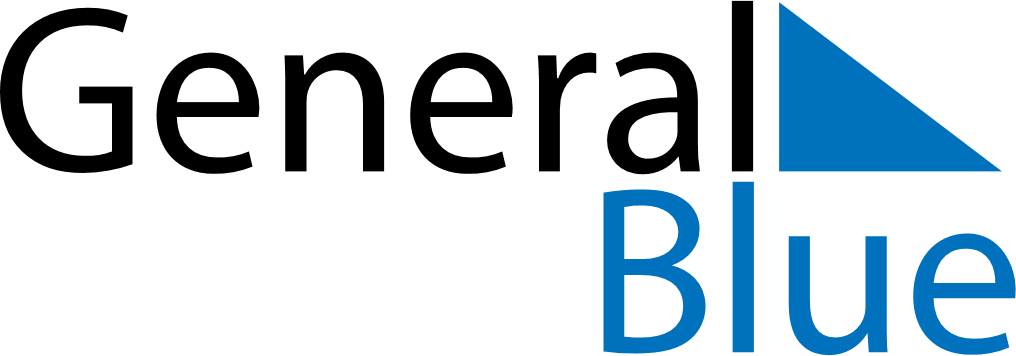 June 2021June 2021June 2021San MarinoSan MarinoMONTUEWEDTHUFRISATSUN123456Corpus Christi789101112131415161718192021222324252627282930